NGUYỄN Vũ Hưng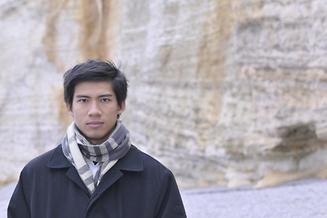 Professeur de littérature française à l’Université Nationale du Vietnam à HCMVMembre du Conseil Traduction Littéraire, Association Nationale des Ecrivains vietnamiensSeconde secrétaire de l’Union interdépartementale des Jeunes Chercheurs (section des études anglaises, françaises, allemandes, italiennes, japonaises, chinoises) – USSH-UNVExaminateur habilité du DELF InternationalINFORMATION PERSONNELLEDate de naissance:  14/08/1987	Lieu de naissance:  Bình ThuậnSexe: M 		Email: 01.nguyenvuhung@gmail.comEXPERIENCES PROFESSIONNELLESFORMATIONCHAMPS DE RECHERCHE- Littérature française contemporaine- Recherche interdisciplinaire en littérature (traduction littéraire, littérature et philosophie contemporaine)- Théories littérairesLANGUES ETRANGERES- Anglais: CEFR C1 (IELTS Academic 7.0 – British Council et Cambridge University)- Français: CEFR C2 (Langue de recherche et d’enseignement)DISTINCTIONBourse du Gouvernement français pour le Doctorat	Paris – France  01.2017- 12.2020Bourse du  Centre National du Livre de Paris 	Pour le Séjour professionnel de traduction littéraire 	Paris – France  7.2014Bourse de l’Institut français 	Pour le séminaire des jeunes traducteurs littéraires	Hanoï, Vietnam de 9.2013 à 6.2014Bourse de l’Agence Universitaire de la Francophonie	Paris, France	2013RESPONSABILITÉ ET DIRECTIONJournée d'Études Des Doctorants 2017, Université Paris 8, Ecole Doctorale 31 Pratiques et Théories du SensMembre du ComitéConseil de Traduction Littéraire, Association Nationale des Ecrivains Vietnamiens	Membre du Conseil 	Mandats 2015-2017, 2017-2019Union interdépartementale de Jeunes Chercheurs (section des études anglaises, françaises, allemandes, italiennes, japonaises, chinoises) - USSH-UNV	Seconde Secrétaire	Mandat 2014-20171er Festival de Poésie en Asie Pacifique 2011	Membre du ComitéPUBLICATION, COMMUNICATIONAUTRES ACTIVITES2009 - présentUniversité Nationale du Vietnam à HCMVProfesseur2013 - présentCIEP DELF InternationalExaminateur - CorrecteurGradeAnnéeEtablissementDisciplineDoctorat2020Université Paris 8 - Ecole Doctorale 31 Pratiques et Théories du SensLittérature françaiseMaster2012Université de Rouen Arts, Lettres, Langue. Science du LangageLicence2009Université Nationale du VietnamLettres françaises12016Conférencier: Samuel Beckett et les lectures post-modernistesHoasen University22015Conférencier: l’Exotique et histoire des traductions littérairesHoasen University32015Traduction:  J.M.G. LE CLEZIO, Tempête (novellas), éd. Van Hoc, Hanoï, 2015 (travail collectif)42014Communication retenue: Lecture féministe de Linda LêTable ronde Female European Writer, Journées de Littérature européenneEUNIC – EU52014Conférencier : Le langage descriptif de Saint-ExupéryInstitut français et Ambassade de France au Vietnam62013Traduction: SHAN SA, La cithare nue (roman), éd. Van Hoc, Hanoï, 201372013Traduction: ALAIN, Propos sur le bonheur (philosophie), éd. Tre, Ho Chi Minh-Ville, 2013 (travail collectif)82011Traduction : J.M.G. LE CLEZIO, La roue d’eau, Numéro spécial Littérature Post-Moderniste, magazine Van NgheHanoï, 30/04/201192011Traduction : SAMUEL BECKETT, Soubresauts,Numéro spécial Littérature Post-Moderniste, magazine Van NgheHanoï, 30/04/2011102011Conférencier: Structure du roman Alexandre et Alestria de Shan SaHoaSen University112011Communication retenue: La narration dans Madame Bovary de Gustave Flaubert, Séminaire de Lettres françaises, USSH, Université nationale du Vietnam, HCMV, 2011122010Traduction : SHAN SA, Alexandre et Alestria (roman), éd. Lao Dong & Bach Viet, Hanoï, 2010112.2014Séminaire de Littérature de JeunesseBureau International d’Edition Française - Institut français211.2014Journées Scientifiques 2014 pour les jeunes chercheurs en Asie-PacifiqueOIF/CREFAP35.2014Formation de formateurs en Communication Interculturelle AUF – Université des Sciences sociales et humaines HCMV412.2013Formation à la Direction de rechercheUniversité de Pédagogie HCMV57.2011Université d’été pour les enseignantsUniversité de Cantho69.2010Séminaire Littérature BelgeUniversité de Pédagogie HCMV7